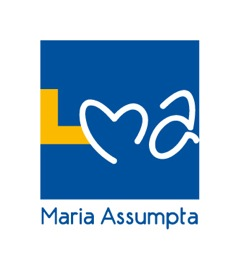 Liste du matériel nécessaire pour la rentrée 2023-2024-  3e année  -Une farde de transport pour les circulaires, les feuilles à trier… commune à tous les coursUn gros classeur format A4 (8 cm) à 2 anneaux (avec ou sans autres cours, au choix) Un cahier de brouillon commun aux autres branchesReligionUne farde à devis pour les TCUne farde type « porte documents » ou « reliure de présentation » min. 100 vuesFrançaisBloc de cours - blanc - feuilles lignées ou quadrillé commercial A4 - 2 trousNéerlandaisUn cahier (à préciser suivant le professeur)Une farde à devis 2 intercalaires pour classeur A4 commun aux autres branchesAnglaisUne farde à devis et 2 intercalairesMathématiqueUne calculatrice scientifique, non alphanumérique (Texas Instrument TI-30XB MultiView / 
                                                                                  à garder de la 1re)Bloc de feuilles quadrillées A44 intercalairesUne équerre du type ARISTOUn compasUn crayon ou porte-mine, une gomme, un stylo, un effaceur, des bics de couleurs différentes,…HistoireBloc de cours - blanc - feuilles A4 - 2 trousGéographie6 intercalairesCrayons de couleursCalculatriceUn compasDossier de fiches techniques (si perdu, l’élève doit en racheter un en début d’année)LatinIntercalairesSciencesBloc de cours - blanc - feuilles quadrillées A4 - 2 trous5 intercalairesUne calculatrice scientifique, non alphanumérique (voir cours de math)Un compasUne équerreSciences économiquesBloc de cours - blanc - feuilles A4 - 2 trousUne calculatriceUn intercalaire dans le cours / soit une farde à devis pour TC et les travaux